№ в избир.спискеФАМИЛИЯ ИМЯ ОТЧЕСТВОТелефонэл. почта скайпМесто работыДата и Место рождения Адрес   РСФСРЛЕНИНГРАДСКИЙ  (городской)137КОМОЛОВА ИРИНА ИГОРЕВНА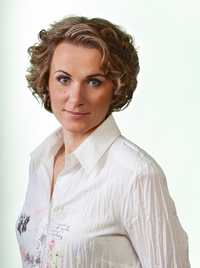 (812) 318-81-04Тел./факс 318-81-04   Телефон: (812) 318-83-32Факс: (812) 318-82-27mail@komolovaspb.rumvi@assembly.spb.ru Депутат Законодательного собрания Санкт- Петербурга27 марта 1972 году в ЛенинградеАдрес: 190107 Санкт-Петербург, Исаакиевская пл., 6138НАРЫШКИН СЕРГЕЙ ЕВГЕНЬЕВИЧ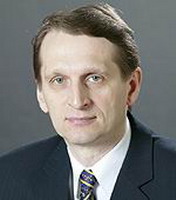 (495) 692-62-66 stateduma@duma.gov.ru, Депутат Государственной Думы27 октября 1954 года в Ленинграде103265, Москва, улица Охотный ряд, дом 1139НОТЯГ ВЯЧЕСЛАВ ОНУФРИЕВИЧ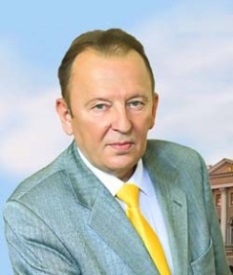 Тел.318-83-31Факс:
318-83-31Телефон: (812) 318-83-32Факс: (812) 318-82-27vonotiag@assembly.spb.rumvi@assembly.spb.ruДепутат Законодательного собрания Санкт- Петербурга12 марта 1960 года в городе Гусь-Хрустальный Владимирской области в семье рабочихАдрес: 190107 Санкт-Петербург, Исаакиевская пл., 6140СМИРНОВ КОНСТАНТИН ОЛЕГОВИЧ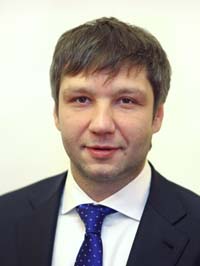 Тел.
318-82-52Факс:
318-82-52Телефон: (812) 318-83-32Факс: (812) 318-82-27smirnov.ko@assembly.spb.ru
Депутат Законодательного собрания Санкт- Петербурга30 января 1974 года в ЛенинградеАдрес: 190107 Санкт-Петербург, Исаакиевская пл., 6